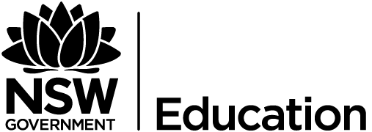 Master Collaboration Agreement Master Collaboration Agreement Schedule 
Executed as an agreement 					Collaboration period This Agreement starts on the Start Date and ends on the End Date in Item 7 (Schedule). A new agreement will be required for further period.Conduct of the Project The Department and the Collaborator agree to work together to carry out the Project. Each party will:conduct the Project in a diligent and competent manner, and with skill and careprovide contributions as detailed in the Schedule provide reasonable assistance for the Project; andcomply with any special conditions set out in Item 18 (Schedule).The Collaborator will:contribute its personnel to conduct the Project as set out in the Scheduleonly engage third parties (e.g subcontractors) as approved in advance by the Department. The Collaborator will be responsible for third parties it engages; andparticipate in any reasonable contract management requirements in relation to this Agreement specified by the Department including attending meetings and briefings and providing some reporting on any engagements with schools; andwork cooperatively with Department personnel and minimise disruption.The Collaborator will comply with all relevant Department policies and guidelines at: https://education.nsw.gov.au/policy-library as amended from time to time.  This includes policies and guidelines relating to:Commercial Arrangements, Sponsorship and Donations Code of ConductValues in NSW Public Schools Working with Children Check Policy, andany other specified in Item 17 (Schedule).Each party must ensure that no Conflict of Interest exists. Each party must notify the other party immediately if it becomes aware of the existence or possibility of a Conflict of Interest. Conflict of Interest means any perceived or actual conflict of interest including engaging in any activity, or obtaining any interest which restricts or is likely to conflict with the performance by the relevant party of its obligations under this Agreement.The Department and its students have no obligation to buy anything from the Collaborator.Nothing in this Agreement gives any exclusivity for any type of activity or project.Engaging with schoolsItem 11 (Schedule) will specify whether the Project will involve the participation of Department schools and, if so, how this participation will be coordinated. If Item 11 (Schedule) indicates the Department will centrally coordinate participation of schools, the Department will give notice to the Collaborator as reasonably required of school involvement. Any schools that have been initially identified will be specified in Item 12 (Schedule). If Item 11 indicates the Collaborator may enter into agreements directly with specific schools as part of the Project, the terms and conditions of an agreement with a specific school must be the same as those in Annexure A (School Collaboration Agreement). The Collaborator must give notice in writing to the Department’s contact at Item 2 of any potential or agreed School Collaboration Agreements.Each signed School Collaboration Agreement will form part of this Agreement and be governed by the terms and conditions of this Agreement. The Collaborator must not include any additional terms and conditions as part of that School Collaboration Agreement. Any such terms and conditions, even if accepted by School personnel will not apply. To be clear, any reference in this Agreement or any School Collaboration Agreement to any specific school includes the Department. A reference to the Department includes its schools. The Department may exercise rights under any School Collaboration Agreement. The Collaborator must comply with any reasonable directions of the Department in relation to engaging with Schools including any specified in Item 13 (Schedule).Publicity and marketingThe parties will discuss and agree how they may make public statements and use promotional materials (Approved Promotions). This will include how the Collaborator may use the Department’s name and logos (if any). The Approved Promotions must comply with the Department’s Branding Guidelines and policies. The Collaborator may only make public statements and use promotional materials according to any Approved Promotions. Use is not allowed after the end of this Agreement. The Collaborator must not, in its public statements or promotional materials, allow any:endorsement by the Department of the Collaborator or its goods or services (if any) promotion or publicity of the collaboration without the Department’s prior approval.The Department may at any time retract any agreement or approval it has provided under this clause. If this happens, the parties will negotiate in good faith new arrangements.The Collaborator acknowledges that nothing in this Agreement restricts:the Department and NSW Government from complying with NSW Government policies and procedures around public statements; orthe Department personnel or NSW Government officials or ministers from making any statements they decide.If there are any updates or changes to the Collaborator’s logo and/or materials during the term, the Department will use its best efforts to implement any updates or changes. The Department will not be required to reprint any previously printed hard copy materials.The Department may only use the Collaborator’s logo and materials until this Agreement ends.Confidentiality Each party (the Disclosing Party) must:keep the other party’s Confidential Information confidentialonly use the other party’s Confidential Information for this Agreementonly disclose the other party’s Confidential Information to the Disclosing Party’s personnel who need to know the Confidential Information for the purposes of this Agreement and who have been directed to keep it confidential notify the other party if there is an actual or suspected breach of confidentiality; andcomply with all reasonable directions given by the other party concerning its Confidential Information.Confidential Information means all information that is disclosed by one party to other, regardless of form, that relates to its operations and is either: stated or marked by the respective owner as confidential; oris of a confidential or sensitive nature.Personal Information and other data Personal Information has the meaning given to it in applicable Privacy Laws. It includes ‘Sensitive Information’ such as health information.The Collaborator must comply with:privacy laws that apply to it;laws that apply to the Department including Privacy and Personal Information Protection Act 1998 (NSW) and Health Records and Information Privacy Act 2002 (NSW)). It must comply with these laws as if it is a ‘public sector agency’ (these are Privacy Laws).In relation to Personal Information and other data about the Department, Department Personnel, students and/or parents, the Collaborator must:only collect, hold, use and/or disclose that information to the extent required to perform Agreement obligations or with the Department’s prior approvalonly allow its personnel to access that information if they need to access it for the purposes of this Agreement; andnot sell, commercially exploit, let for hire or otherwise disclose, dispose of or use for external funding that Personal Information.Intellectual propertyEach party retains ownership of existing Intellectual Property rights it makes available for the Project, including modifications made by either party. The Collaborator is responsible for ensuring that it has sufficient rights to use any Intellectual Property (including any it obtains from third parties) it makes available for the Project.New Intellectual Property for the Project (Project IP) will be owned by the party that created it.  To the extent that it is not owned by the Department, the Collaborator grants the Department a royalty free, perpetual, non-exclusive, irrevocable and non-transferable licence to use the following for the Department’s purposes:Project IP;material developed as part of the Project including Intellectual Property in the material that the Collaborator (including third parties) makes available for the Project.The Department may deliver projects or programs that are similar to the Project and using know-how learnt through the Project. Nothing restricts this.Intellectual Property rights includes patents, copyright, performance material and choreography, designs, trademarks, know-how and the right to keep information confidential.Access to premises, facilities and equipment Before a party (Visiting Party) attends the premises or uses the facilities or equipment of the other party (Host Party), it must ensure that its Personnel undertake any induction or training required by the Host Party.The Visiting Party must only use the premises, facilities or equipment for the Project and comply with all reasonable directions, policies and procedures notified by the Host Party.  Unless otherwise agreed by the parties, the Visiting Party will not pay for access to the Host Party’s premises, facilities and/or equipment.  The Visiting Party must pay additional or unusual costs that arise because of its use of those premises, facilities and/or equipment (e.g. damage or additional or unusual cleaning). The Collaborator must ensure that any of its premises that students attend as part of the Project are suitable, secure and safe. Consents for activities involving students The Department may require written consent from parents prior to students participating in Project activities. This includes consent before:the collection or use of Personal Information in relation to a child or their parentcapturing of any images or recording; oractivities away from the school. The Department is responsible for the process of requesting consents, unless otherwise agreed. The template document used must be approved or notified by the Department.A reference to a parent includes a guardian or other person having the custody or care of a child.Child protectionPersonnel checksThe Collaborator must, at its cost, ensure that any of its personnel that will perform child related work for the Project obtain a working with children check and valid clearance. The Collaborator must provide evidence of clearances if requested.The term child related work will be as defined in child protection legislation unless a higher standard is imposed by the Department’s policies.  Notification requirementsThe Collaborator must notify the Department within 1 Business Day if it is aware that a member of the Collaborator’s personnel involved in the Project has been referred to, or charged by police, or found guilty in respect of an offence in Schedule 2 of the Child Protection (Working with Children) Act 2012 (NSW).If the Collaborator reasonably believes it has information that would assist the Department to make any decision, assessment or plan, or conduct any investigation or provide any service relating to the safety, welfare or wellbeing of the child or a class of children, the Collaborator must promptly provide that information to the Department.ResearchProcess for research and publication Before the Collaborator commences work on a research activity or related publication the Collaborator must first provide a written outline of the scope (the Concept). The parties will then meet to discuss the Concept including any Department State Education Research Applications Process (SERAP). The Department will consider whether to approve the Concept (Concept Approval) including any conditions such as acknowledgements.The Department will review and, if agreed, approve a publication prepared in accordance with any Concept Approval. There will be no ‘deemed’ approval.The publication must not disclose Confidential Information, Personal Information and health information (as defined in applicable Privacy Laws) of students, parents or Department Personnel.Department not restrictedNothing in this Agreement restricts the Department from conducting its own research and analysis about its operations. The Department is not required to consult with the Collaborator.Insurance The Collaborator will maintain public liability insurance of at least $20m per occurrence, and workers compensation insurance (as required). The Collaborator will provide the Department evidence of such insurances if requested.The Department is a member of the NSW Treasury Managed Fund, a self-insurance scheme created by the NSW Government.Termination A party may immediately terminate this Agreement in whole or in part by notice if:the other party breaches this Agreement (including a breach of a School Collaboration Agreement) and does not remedy the breach within 14 days of being notified in writing receiving written notice of the breach the other party breaches this Agreement (including a breach of a School Collaboration Agreement) and that breach is not capable of remedy; orin good faith it determines that, events have occurred which make it impractical for the Project to continue. The Department may end this Agreement, in whole or in part, for any reason or no reason, by notice of 3 months in writing.Any right to terminate this Agreement includes a right to terminate any or all School Collaboration Agreements current at the relevant time.On ending of this Agreement:each party must stop using any Confidential Information, Personal Information or Intellectual Property of the other partyeach party must, at the other party’s option, return or destroy any Confidential Information, Personal Information or Intellectual Property of the other party; andthe Department will use reasonable endeavours to stop referring to the Collaborator. The Department may need to continue referring to the Collaborator if it is not reasonably able to change collateral.Termination of this Agreement ends all School Collaboration Agreements unless otherwise agreed by the parties.The Department has no liability to pay any loss or damage including reimbursing any contribution made, arising out of the ending of this Agreement or any School Collaboration Agreements. Ending of this Agreement for any reason will otherwise be without prejudice to any rights which either party may have accrued before ending.General and interpretation Electronic signing and counterparts: Subject to applicable laws, the parties may execute this Agreement electronically and in one or more counterparts.Assignment: A party cannot assign any of its rights under this Agreement without the prior consent of the other party. Variation: An amendment or variation is not effective unless it is in writing by the parties (including by an exchange of emails).  To be clear, this includes anything that may be otherwise agreed by the parties.Relationship: Nothing in this Agreement constitutes any relationship of employer and employee, principal and agent, or partnership between the Department and the Collaborator.Warranty:  Each party warrants that performing its obligations under this Agreement will not contravene any law or infringe any Intellectual Property right of any person.Governing law and jurisdiction: The law of New South Wales governs this Agreement. The parties submit to the non-exclusive jurisdiction of the courts of New South Wales.Waiver: A party’s failure or delay to exercise rights under this Agreement, will not operate as a waiver.Authority schedule: From time to time the Department may make available a document (called an Authority Schedule) which sets out specific Personnel positions who can give consents and approvals in relation to matters under this Agreement. If an Authority Schedule has been provided, the Collaborator may only rely on consents provided in accordance with that document. Notices: A valid notice must be written and served on the other party by delivering it by hand, prepaid registered post, or email.  Standalone arrangement: The Collaborator may not request any other benefit from the Department, including any related to other commercial arrangements. Survival: clauses 3, 5, 6, 7, 11, 13 and 14 survives ending as well as any right or obligation, which, by its nature is intended to survive ending.Interpretation: In this Agreement, unless the contrary intention appears:a reference to a document includes any variation or replacement of itthe words including, for example or such as are not words of limitation a provision of this Agreement must not be construed to the disadvantage of a party merely because that party was responsible for the preparation of the provision; andto the extent a document agreed after this Agreement is inconsistent with this document, this Agreement will take priority unless agreed otherwise.Annexure A
Template School Collaboration AgreementAbout this template agreementThis template supports the implementation of its Commercial Arrangements, Sponsorship and Donations Policy.  It has been designed by the NSW Department of Education to enable a business unit or directorate to facilitate collaboration between external parties and multiple schools on projects that benefit schools and students. When to use and not use this templateThis template can be used for projects involving:multiple schools each participating in the project (either centrally coordinated or acting independently)one external organisation that is not a NSW government agency both the external organisation and the schools that participate in the project contribute to the achievement of an objective, andno payment of money by the Department or its schools (or students or parents) to the external organisation or vice versa. This template should not be used for projects involving:the Department or its schools (or students or parents) paying an external organisation or individual to do something or otherwise provide goods or servicesan external organisation using School grounds (whether paid or unpaid) without supervision of the School an external organisation paying the Department for advertising for projects involving multiple external organisations, orfor projects developing a product for commercial sale.See ‘Getting advice from Department directorates’ below if you are unsure about use of this template. Parts of this template to be completed Centrally coordinated projects: The Schedule at the beginning of the template is intended to be completed by the relevant business unit or directorate. It should be completed with information about the parties and the project. Direct school involvement projects: If the project allows schools to sign-up and agree activities with the Collaborator independently over time, the business unit/directorate and external party should also agree and complete the details of a template individual collaboration agreement which is attached at Annexure A. Schools beginning involvement in the project will sign-up using the agreed template agreement.This document is locked so the Terms of the agreement cannot be amended.  Once completed the agreement can be signed by both parties according to appropriate authorisations. Getting advice from Department directoratesPlease contact Business Engagement if you are unsure if this is the right template to use, if the external party has requested any changes to the section titled Terms or if any additional conditions are required. Advice from Legal Services will need to be obtained in some cases, including if the parties will be developing a resource that may later be commercially sold or licensed. Business Engagement can help determine if this is required. Document historyThis template was issued in March 2022.Parties to this Master Collaboration Agreement Parties to this Master Collaboration Agreement Parties to this Master Collaboration Agreement Parties to this Master Collaboration Agreement Parties to this Master Collaboration Agreement Department State of New South Wales by its Department of Education as represented by<Insert name of Business Unit or Directorate>Department contactName and title<insert name and title of key Department contact>Department contactEmail<insert email address>Department contactPhone<insert phone number>CollaboratorName <Insert the name of the person/company the Department will be collaborating with for this project. If this is a company, enter their registered name eg ABC Pty Ltd>CollaboratorACN/ABN 
(if applicable)<Insert collaborator ACN/ABN if they are a business>CollaboratorAddress<insert address of collaborator>Collaborator contactName and title<insert name and title of key collaborator contact>Collaborator contactEmail<insert email address>Collaborator contactPhone<insert phone number>Project description Project description Project description Project description Project description Project title<Insert name of project or complete as “Not applicable”><Insert name of project or complete as “Not applicable”>Brief summaryDescribe in a few lines the purpose, objectives and/or main activities of the collaborationUse Item 14 if more space is required<Replace with a summary of the project/activities to which the collaboration arrangement relates eg description of activity etc. If more space is required complete as “As further described in Item 14”><Replace with a summary of the project/activities to which the collaboration arrangement relates eg description of activity etc. If more space is required complete as “As further described in Item 14”>Agreement periodThis is the period the parties will collaborate on this project. Obtain Business Engagement approval if you need more than 24 months Start Date<Insert start date of collaboration which might be date of signing or another date>Agreement periodThis is the period the parties will collaborate on this project. Obtain Business Engagement approval if you need more than 24 months End Date<Insert date that collaboration will end. This must be a fixed date that is not more than 24 months after the Start Date>Timeline and what the Business Unit/Directorate and external party will do or contribute This section is to give a brief understanding of expectations for the project timing, objectives for the collaboration, what each party will provide and how they will manage the collaboration.  If a more detailed description is required, this can be added to Item 19.Timeline and what the Business Unit/Directorate and external party will do or contribute This section is to give a brief understanding of expectations for the project timing, objectives for the collaboration, what each party will provide and how they will manage the collaboration.  If a more detailed description is required, this can be added to Item 19.Timeline and what the Business Unit/Directorate and external party will do or contribute This section is to give a brief understanding of expectations for the project timing, objectives for the collaboration, what each party will provide and how they will manage the collaboration.  If a more detailed description is required, this can be added to Item 19.Timeline and what the Business Unit/Directorate and external party will do or contribute This section is to give a brief understanding of expectations for the project timing, objectives for the collaboration, what each party will provide and how they will manage the collaboration.  If a more detailed description is required, this can be added to Item 19.Timeline and what the Business Unit/Directorate and external party will do or contribute This section is to give a brief understanding of expectations for the project timing, objectives for the collaboration, what each party will provide and how they will manage the collaboration.  If a more detailed description is required, this can be added to Item 19.Project timeline and managementUse Item 19 if more space is requiredTimelineComplete with any key events, milestones or stages, planned timing and if any approvals are required to proceed from one event to another. TimelineComplete with any key events, milestones or stages, planned timing and if any approvals are required to proceed from one event to another. Project timeline and managementUse Item 19 if more space is requiredPromotion/Publicity (See also clause 4)<Parties to consider and complete with any agreed ways that the parties may refer to their involvement in the project, project outcomes or the other party. If this cannot be determined at the time of signing complete as “To be agreed in writing prior to any promotion or publicity being carried out.”> Promotion/Publicity (See also clause 4)<Parties to consider and complete with any agreed ways that the parties may refer to their involvement in the project, project outcomes or the other party. If this cannot be determined at the time of signing complete as “To be agreed in writing prior to any promotion or publicity being carried out.”> Project timeline and managementUse Item 19 if more space is requiredMeetings<Insert details of any planned meetings eg monthly planning meeting. If the type and frequency is not known then complete as “As required and agreed between the parties from time to time”>Meetings<Insert details of any planned meetings eg monthly planning meeting. If the type and frequency is not known then complete as “As required and agreed between the parties from time to time”>Project timeline and managementUse Item 19 if more space is requiredDecisions about the collaboration<Insert information about how the parties make decisions about how the project should proceed. For example, do the parties make decisions about whether a milestone has been met together or can one party make decisions>Decisions about the collaboration<Insert information about how the parties make decisions about how the project should proceed. For example, do the parties make decisions about whether a milestone has been met together or can one party make decisions>Business Unit/Directorate contributions Describe the Department’s role in the project and any specific contributions activities by the Business Unit/Directorate.Use Item 19 if more space is requiredBrief description:<Insert a high-level description of the Business unit/Directorate role in the project (for example the Department will organise something or will arrange any consent forms required for proposed activity). Limit this to a few lines>  Brief description:<Insert a high-level description of the Business unit/Directorate role in the project (for example the Department will organise something or will arrange any consent forms required for proposed activity). Limit this to a few lines>  Business Unit/Directorate contributions Describe the Department’s role in the project and any specific contributions activities by the Business Unit/Directorate.Use Item 19 if more space is requiredSpecific contributions/activities Specific contributions/activities Collaborator contributionsDescribe the Collaborator’s role in the project and any specific contributions activities.Use Item 19 if more space is requiredComplete for any external organisations that the Collaborator will bring along to perform their role Brief description:<Insert a high-level description of the Collaborator role in the project (for example the Collaborator will organize x, or the Collaborator will make its personnel available for y). Limit this to a few lines> Brief description:<Insert a high-level description of the Collaborator role in the project (for example the Collaborator will organize x, or the Collaborator will make its personnel available for y). Limit this to a few lines> Collaborator contributionsDescribe the Collaborator’s role in the project and any specific contributions activities.Use Item 19 if more space is requiredComplete for any external organisations that the Collaborator will bring along to perform their role Specific contributions/activities: Specific contributions/activities: Collaborator contributionsDescribe the Collaborator’s role in the project and any specific contributions activities.Use Item 19 if more space is requiredComplete for any external organisations that the Collaborator will bring along to perform their role Third parties supporting the Collaborator (if there are any)These are external organisations that may support the Collaborator’s contributions/activities.Note: See clause 7.4 for Intellectual Property rights to third party IP.Third parties supporting the Collaborator (if there are any)These are external organisations that may support the Collaborator’s contributions/activities.Note: See clause 7.4 for Intellectual Property rights to third party IP.Collaborator engagement with schools  Collaborator engagement with schools  Collaborator engagement with schools  Collaborator engagement with schools  Collaborator engagement with schools  Collaborator engagement with schools Select the option that reflects how any engagement with schools will be coordinated Participating schoolsInsert details of any schools that it is agreed at the beginning of the arrangement may participate in the project. The Department may give notice of changes to the list of participating schools or the extent of involvement of those schools at any time. Insert details of any schools that it is agreed at the beginning of the arrangement may participate in the project. The Department may give notice of changes to the list of participating schools or the extent of involvement of those schools at any time. Requirements for Collaborator to engage with schools<Insert any requirements or procedures that should apply before the Collaborator may engage with schools. For example any steps before the Collaborator may enter into a School Collaboration Agreement under the template shown at Annexure A or how the Collaborator may communicate with the schools if the project is centrally coordinated. If these need to be confirmed at a later time complete as “As notified by the Department to the Collaborator from time to time” ><Insert any requirements or procedures that should apply before the Collaborator may engage with schools. For example any steps before the Collaborator may enter into a School Collaboration Agreement under the template shown at Annexure A or how the Collaborator may communicate with the schools if the project is centrally coordinated. If these need to be confirmed at a later time complete as “As notified by the Department to the Collaborator from time to time” >Where project delivery will occur and any equipmentIf the schools will be entering into School Collaboration Agreements that will document this information, then complete as “Not applicable. Details to be agreed between the participating school and the Collaborator as part of the School Collaboration Agreement”Where project delivery will occur and any equipmentIf the schools will be entering into School Collaboration Agreements that will document this information, then complete as “Not applicable. Details to be agreed between the participating school and the Collaborator as part of the School Collaboration Agreement”Where project delivery will occur and any equipmentIf the schools will be entering into School Collaboration Agreements that will document this information, then complete as “Not applicable. Details to be agreed between the participating school and the Collaborator as part of the School Collaboration Agreement”Where project delivery will occur and any equipmentIf the schools will be entering into School Collaboration Agreements that will document this information, then complete as “Not applicable. Details to be agreed between the participating school and the Collaborator as part of the School Collaboration Agreement”Where project delivery will occur and any equipmentIf the schools will be entering into School Collaboration Agreements that will document this information, then complete as “Not applicable. Details to be agreed between the participating school and the Collaborator as part of the School Collaboration Agreement”Location details and any equipment to be made available <Insert details of where project will be performed (eg workshop at the school) and any facilities or equipment that will be provided (eg school room x or computer devices, sporting equipment, musical instruments).  If each party is to perform its obligations at its offices and with its own equipment then complete as “Each party to perform at its offices and with own equipment”. If the location or equipment is not yet known then complete as “To be reasonably agreed by the parties in writing”>   <Insert details of where project will be performed (eg workshop at the school) and any facilities or equipment that will be provided (eg school room x or computer devices, sporting equipment, musical instruments).  If each party is to perform its obligations at its offices and with its own equipment then complete as “Each party to perform at its offices and with own equipment”. If the location or equipment is not yet known then complete as “To be reasonably agreed by the parties in writing”>   Rules for access or use of location or equipmentUse Item 19if more space is required<Insert any specific conditions relating to access to locations, facilities (eg no access before x time or must return security passes immediately after use) or equipment (eg cannot use sporting equipment for x purpose) or complete as “To be reasonably agreed by the parties or notifed by the party in control of a location, facility or equipment”><Insert any specific conditions relating to access to locations, facilities (eg no access before x time or must return security passes immediately after use) or equipment (eg cannot use sporting equipment for x purpose) or complete as “To be reasonably agreed by the parties or notifed by the party in control of a location, facility or equipment”>Rights to material that is used in the project or made as part of the projectThe standard position in this agreement is that:the Department can only use IP brought by the Collaborator, during the Project. It can’t use it afterwards;IP created by the Collaborator for the Project will be owned the Collaborator. However, the Department gets a license to use that IP afterwards.The Collaborator must ensure it has rights/licences/clearances to use any IP it makes available for the Project (including any from third parties).Please speak with the Department’s Legal Services Directorate if the Department:will need to continue to use IP that is brought by the Collaborator despite the Agreement Period ending;does not want the Collaborator to use IP created by the Department during the Project, after the Project finishes.Note: The standard position in this agreement applies to any School Collaboration Agreements under the Schedule A template.  Rights to material that is used in the project or made as part of the projectThe standard position in this agreement is that:the Department can only use IP brought by the Collaborator, during the Project. It can’t use it afterwards;IP created by the Collaborator for the Project will be owned the Collaborator. However, the Department gets a license to use that IP afterwards.The Collaborator must ensure it has rights/licences/clearances to use any IP it makes available for the Project (including any from third parties).Please speak with the Department’s Legal Services Directorate if the Department:will need to continue to use IP that is brought by the Collaborator despite the Agreement Period ending;does not want the Collaborator to use IP created by the Department during the Project, after the Project finishes.Note: The standard position in this agreement applies to any School Collaboration Agreements under the Schedule A template.  Rights to material that is used in the project or made as part of the projectThe standard position in this agreement is that:the Department can only use IP brought by the Collaborator, during the Project. It can’t use it afterwards;IP created by the Collaborator for the Project will be owned the Collaborator. However, the Department gets a license to use that IP afterwards.The Collaborator must ensure it has rights/licences/clearances to use any IP it makes available for the Project (including any from third parties).Please speak with the Department’s Legal Services Directorate if the Department:will need to continue to use IP that is brought by the Collaborator despite the Agreement Period ending;does not want the Collaborator to use IP created by the Department during the Project, after the Project finishes.Note: The standard position in this agreement applies to any School Collaboration Agreements under the Schedule A template.  Rights to material that is used in the project or made as part of the projectThe standard position in this agreement is that:the Department can only use IP brought by the Collaborator, during the Project. It can’t use it afterwards;IP created by the Collaborator for the Project will be owned the Collaborator. However, the Department gets a license to use that IP afterwards.The Collaborator must ensure it has rights/licences/clearances to use any IP it makes available for the Project (including any from third parties).Please speak with the Department’s Legal Services Directorate if the Department:will need to continue to use IP that is brought by the Collaborator despite the Agreement Period ending;does not want the Collaborator to use IP created by the Department during the Project, after the Project finishes.Note: The standard position in this agreement applies to any School Collaboration Agreements under the Schedule A template.  Rights to material that is used in the project or made as part of the projectThe standard position in this agreement is that:the Department can only use IP brought by the Collaborator, during the Project. It can’t use it afterwards;IP created by the Collaborator for the Project will be owned the Collaborator. However, the Department gets a license to use that IP afterwards.The Collaborator must ensure it has rights/licences/clearances to use any IP it makes available for the Project (including any from third parties).Please speak with the Department’s Legal Services Directorate if the Department:will need to continue to use IP that is brought by the Collaborator despite the Agreement Period ending;does not want the Collaborator to use IP created by the Department during the Project, after the Project finishes.Note: The standard position in this agreement applies to any School Collaboration Agreements under the Schedule A template.  Intellectual property <Insert alternative intellectual property clause or complete as “Not applicable”. Advice from the Legal Services Directorate should be obtained before inserting an alternative IP clause><Insert alternative intellectual property clause or complete as “Not applicable”. Advice from the Legal Services Directorate should be obtained before inserting an alternative IP clause>General General General General General Department policiesInsert any specific Department policies in addition to: - Commercial Arrangements, Sponsorship and Donations - Code of Conduct- Values in NSW Public Schools - Working with Children Check - Covid-19 protocols<Insert any policies and procedures that apply in addition to those specified in clause 2.4><Insert any policies and procedures that apply in addition to those specified in clause 2.4>Special ConditionsIf left blank then no Special Conditions apply<Replace with any special conditions relating to the contribution or project. These maybe additional terms where something is not already covered.  Advice from Business Engagement must be obtained before agreeing to any changes to the default terms.><Replace with any special conditions relating to the contribution or project. These maybe additional terms where something is not already covered.  Advice from Business Engagement must be obtained before agreeing to any changes to the default terms.>Additional informationComplete with any additional information about the Project that was not able to be included in above Items.For example, any specifics of authority of different Department personnel – see cl. 14.8 (Authority schedule) Signed for and on behalf of the Department by its duly authorised personSigned for and on behalf of the Collaborator by its duly authorised personSignature I confirm I have sufficient authority to enter into this AgreementSignature I confirm I have sufficient authority to enter into this AgreementName and title (print)Name and title (print)DateDateAbout this Annexure A: This annexure will be the agreed form of the Department’s template Collaboration Agreement that the Collaborator may use to engage with specific Schools where there will be direct engagement between the Collaborator and the schools. If the project is centrally coordinated by the Department, no document needs to be attached.  This Annexure can be completed by adding the words “Not applicable” below.